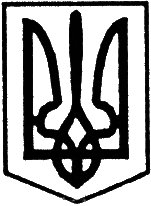 КАМ'ЯНОКРИНИЧАНСЬКА ЗАГАЛЬНООСВІТНЯ ШКОЛА І-ІІІ СТУПЕНІВ БЛАГОВІЩЕНСЬКОЇ РАЙОННОЇ РАДИВул..Центральна120, с. Кам'яна Криниця,Благовіщенського району, Кіровоградської області,26412,тел. (05259)2-65-30,e-mail:Krunutsyaznz@email.ua, код ЄДРПОУ 33333934Адміністрація школи повідомляє Вас, що в бюджеті школи на 2020 рік такі кошти не передбачалися.Директор школи                                    Т.Г.Літинська